В структурном подразделении детский сад МБОУ Бобровская СОШ№3 с 15 по 20 сентября 20018 года прошла  благотворительная  акция «Белый цветок», в рамках которой дети  изготовили цветы- ромашки. Воспитатели  ознакомили родителей  с историей возникновения акции, на что получили положительные отклики.  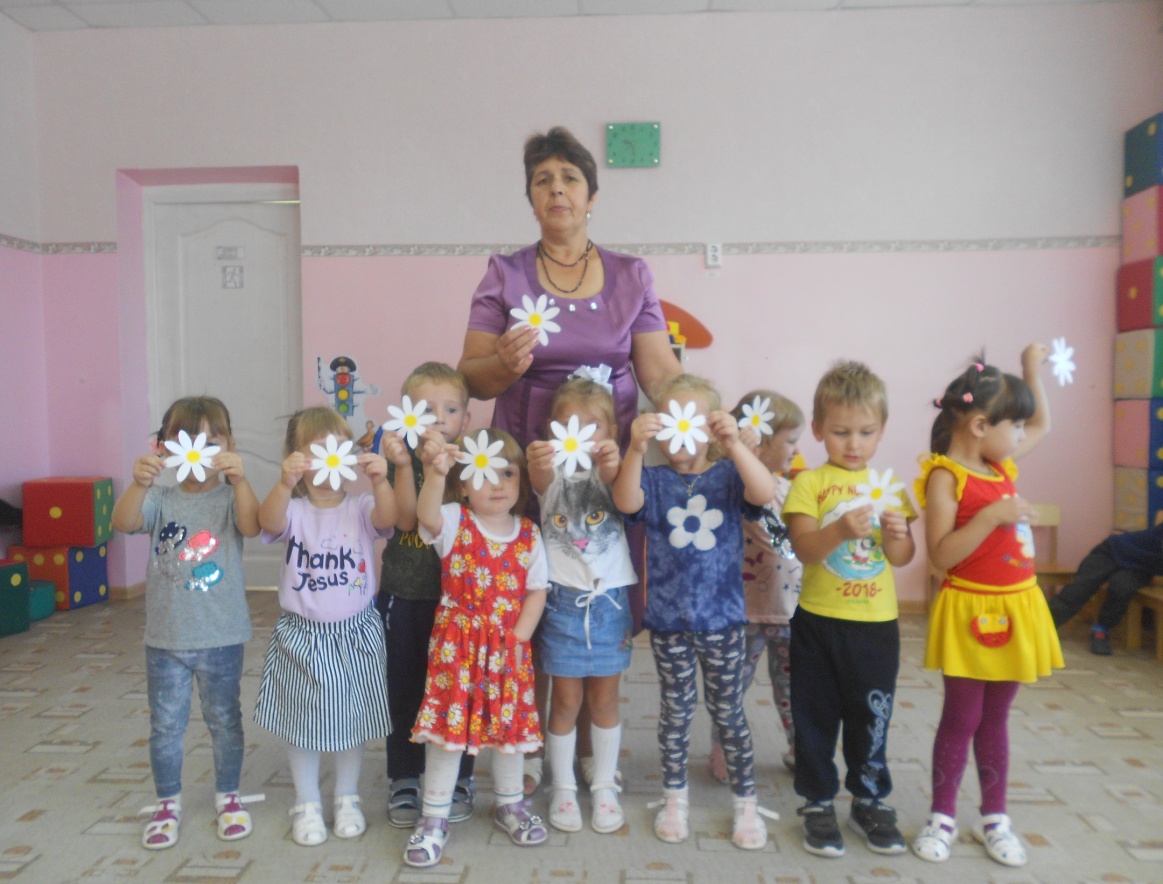 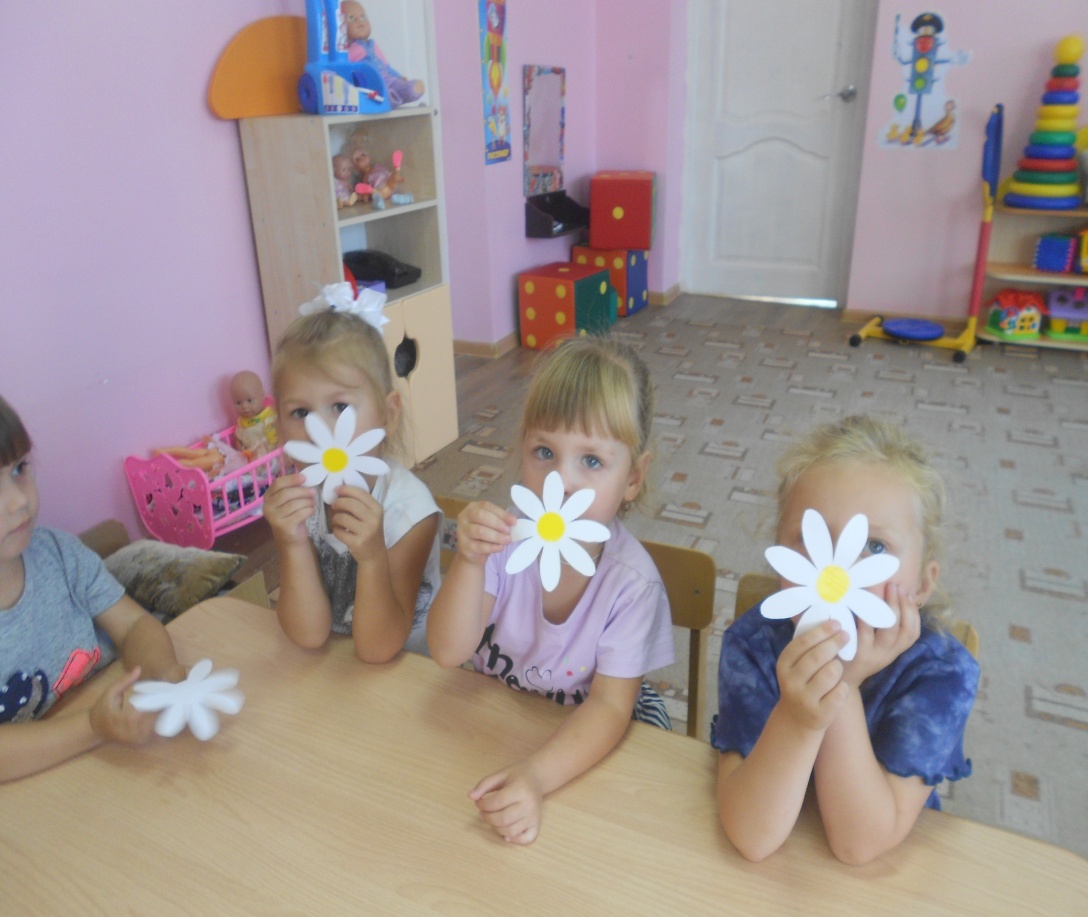 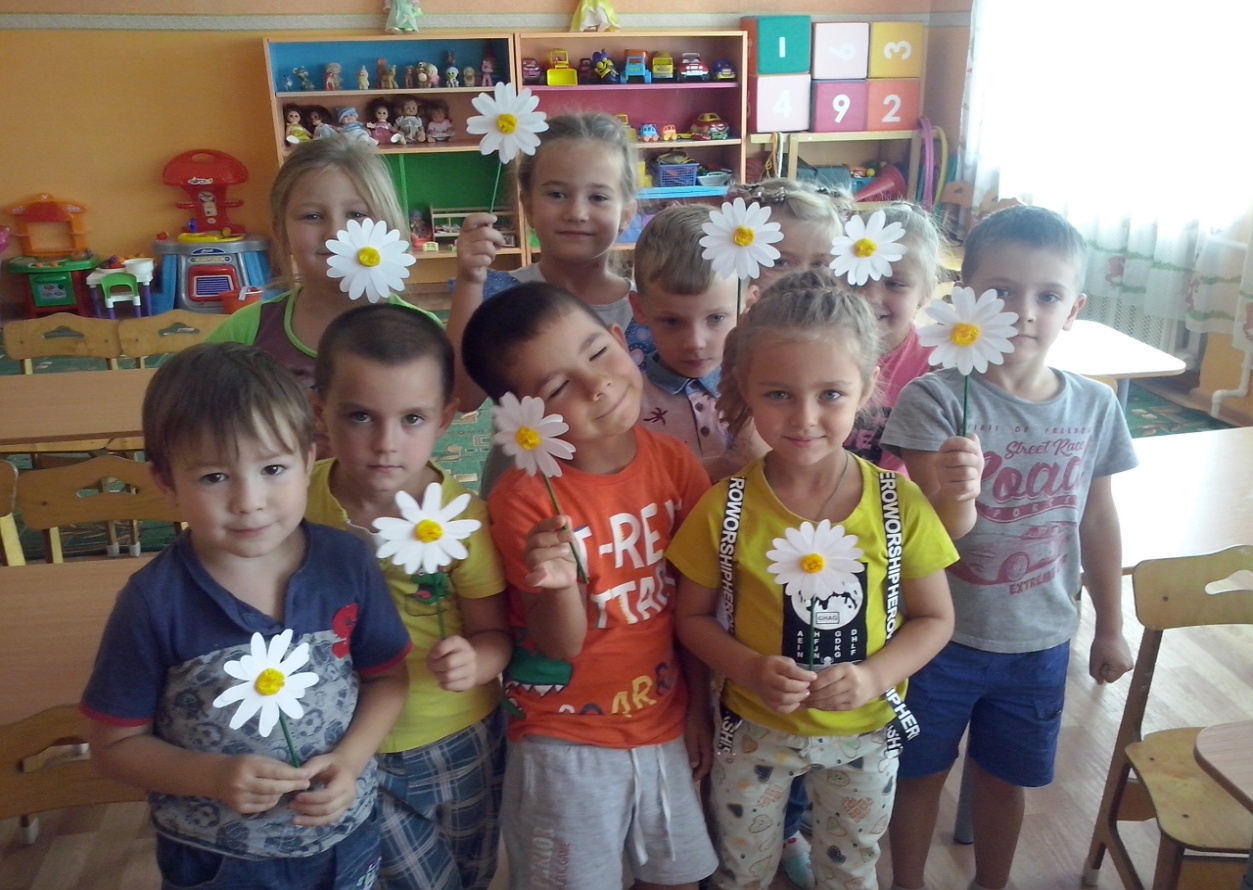 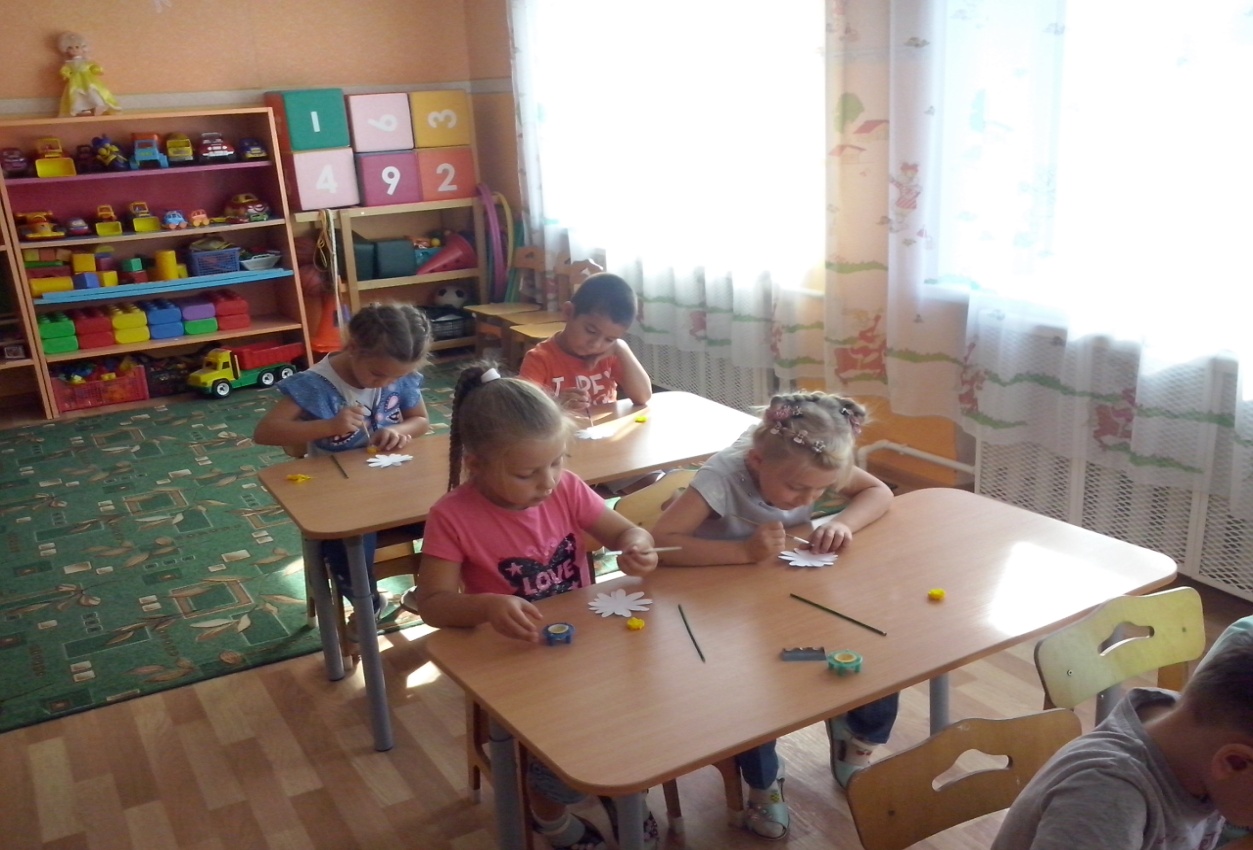 